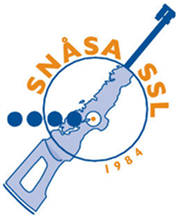 ÅRSMØTE I SNÅSA SKISKYTTERLAGBjørgan skianlegg 16.juni 2020 kl. 19.00Sakliste:Godkjenning av innkalling.Godkjenning av sakliste.Valg av ordstyrer.Valg av referent.Valg av to representanter til underskriving av protokoll.Årsmelding sesongen 2019/2020Regnskap for 2019.Budsjett 2020Fastsetting av medlemskontingent sesongen 2020-2021ValgServering